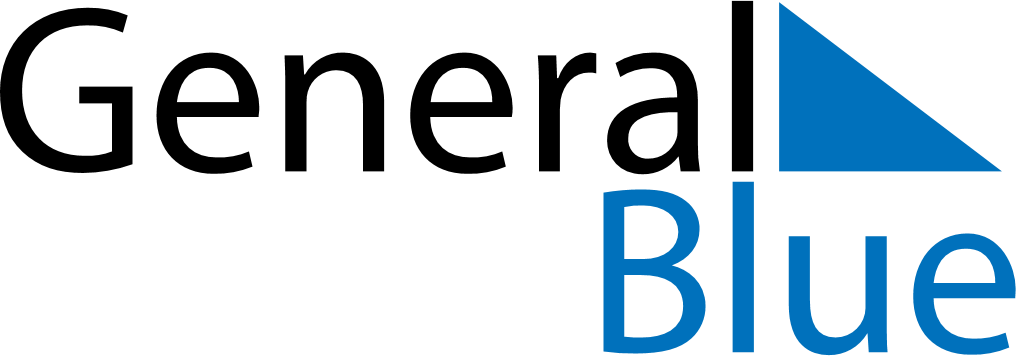 Q1 2023 CalendarMexicoQ1 2023 CalendarMexicoQ1 2023 CalendarMexicoQ1 2023 CalendarMexicoQ1 2023 CalendarMexicoQ1 2023 CalendarMexicoQ1 2023 CalendarMexicoJanuary 2023January 2023January 2023January 2023January 2023January 2023January 2023January 2023January 2023SUNMONMONTUEWEDTHUFRISAT1223456789910111213141516161718192021222323242526272829303031February 2023February 2023February 2023February 2023February 2023February 2023February 2023February 2023February 2023SUNMONMONTUEWEDTHUFRISAT123456678910111213131415161718192020212223242526272728March 2023March 2023March 2023March 2023March 2023March 2023March 2023March 2023March 2023SUNMONMONTUEWEDTHUFRISAT123456678910111213131415161718192020212223242526272728293031Jan 1: New Year’s DayFeb 5: Constitution DayFeb 6: Constitution Day (day off)Mar 20: Benito Juárez’s birthday (day off)Mar 21: Benito Juárez’s birthday